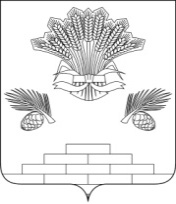 РОССИЙСКАЯ  ФЕДЕРАЦИЯСОВЕТ НАРОДНЫХ ДЕПУТАТОВ ЯШКИНСКОГО МУНИЦИПАЛЬНОГО ОКРУГАПЕРВОГО СОЗЫВА(восьмое заседание)РЕШЕНИЕот «29» апреля  2020  №  94-рпгт.  ЯшкиноО внесении дополнений в решение Совета народных депутатов Яшкинского муниципального района шестого созыва от 22.11.2019 № 71-р «Об утверждении  прогнозного плана приватизации муниципального имущества Яшкинского муниципального района на 2020 год»                                                                                              Принято 24.04.2020        Руководствуясь Федеральным законом от 21.12.2001 № 178-ФЗ «О приватизации государственного и муниципального имущества», решением Яшкинского районного Совета народных депутатов четвертого созыва от 25.05.2012 № 445-р «Об утверждении Положения о приватизации муниципального имущества Яшкинского муниципального района», руководствуясь Уставом Яшкинского муниципального округа, Совет народных депутатов Яшкинского муниципального округа РЕШИЛ:1. Внести в решение Совета народных депутатов Яшкинского муниципального района шестого созыва от 22.11.2019 № 71-р «Об утверждении  прогнозного плана приватизации муниципального имущества Яшкинского муниципального района на 2020 год» следующие дополнения:Приложение к решению Совета народных депутатов Яшкинского муниципального района от 22.11.2019 № 71-р «Об утверждении  прогнозного плана приватизации муниципального имущества Яшкинского муниципального района на 2020 год» дополнить пунктами 2,3, следующего содержания:«».                         2. Опубликовать данное решение в  газете «Яшкинский вестник».	3. Настоящее решение вступает в силу после его официального опубликования.  4. Контроль за исполнением настоящего решения возложить на постоянный комитет по бюджету, налогам и финансовой политике Совета народных депутатов Яшкинского муниципального округа (Председатель А.А. Елисеенко). №п/пНаименование объектаАдресОбщая площадьобъекта, кв.мГодпо-строй-киСрокприва-тиза-цииПрог-нозная стои-мость, руб.12345672Контора с одновременным отчуждением земельного участкапгт. Яшкино, ул. Железнодорожная, 1211,3земля – 271 кв.м1962II кв.436 0003Гараж с одновременным отчуждением земельного участкапгт. Яшкино, ул. Железнодорожная, 1530,2земля – 940 кв.м1982II кв.237 000Председатель Советанародных депутатовЯшкинского муниципального округа ______________   Ю.Э. Вульф                Глава Яшкинского                муниципального  округа                  ___________ Е.М. Курапов